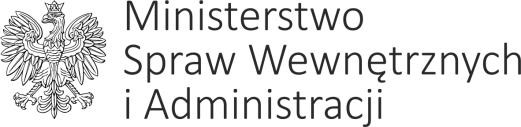 	Departament Budżetu		DB-W-078-43/2018	Warszawa, dnia 28 listopada 2018 r.	Pan	Rafał JankowskiPrzewodniczący ZG NSZZ PolicjantówW załączaniu przekazuję, do wiadomości, pismo z dnia 27 listopada br., znak: DB-W-0231- 116/2018, skierowane do Komendanta Głównego Policji w sprawie opracowania projektu rozporządzenia Mnistra Spraw Wewnętrznych i Administracji zmieniającego rozporządzenie z dnia 6 grudnia 2001 roku w sprawie szczegółowych zasad otrzymywania i wysokości uposażenia zasadniczego policjantów, dodatków do uposażenia oraz ustalania wysługi lat, od której jest uzależniony wzrost uposażenia zasadniczego.Władysław Budzeń, Dyrektor